Исх. № 349 от 07.06.2019 годаОтчет о выполнении плана мероприятий по итогам проведенной независимой оценки качества условий оказания услугза I полугодие 2019 год 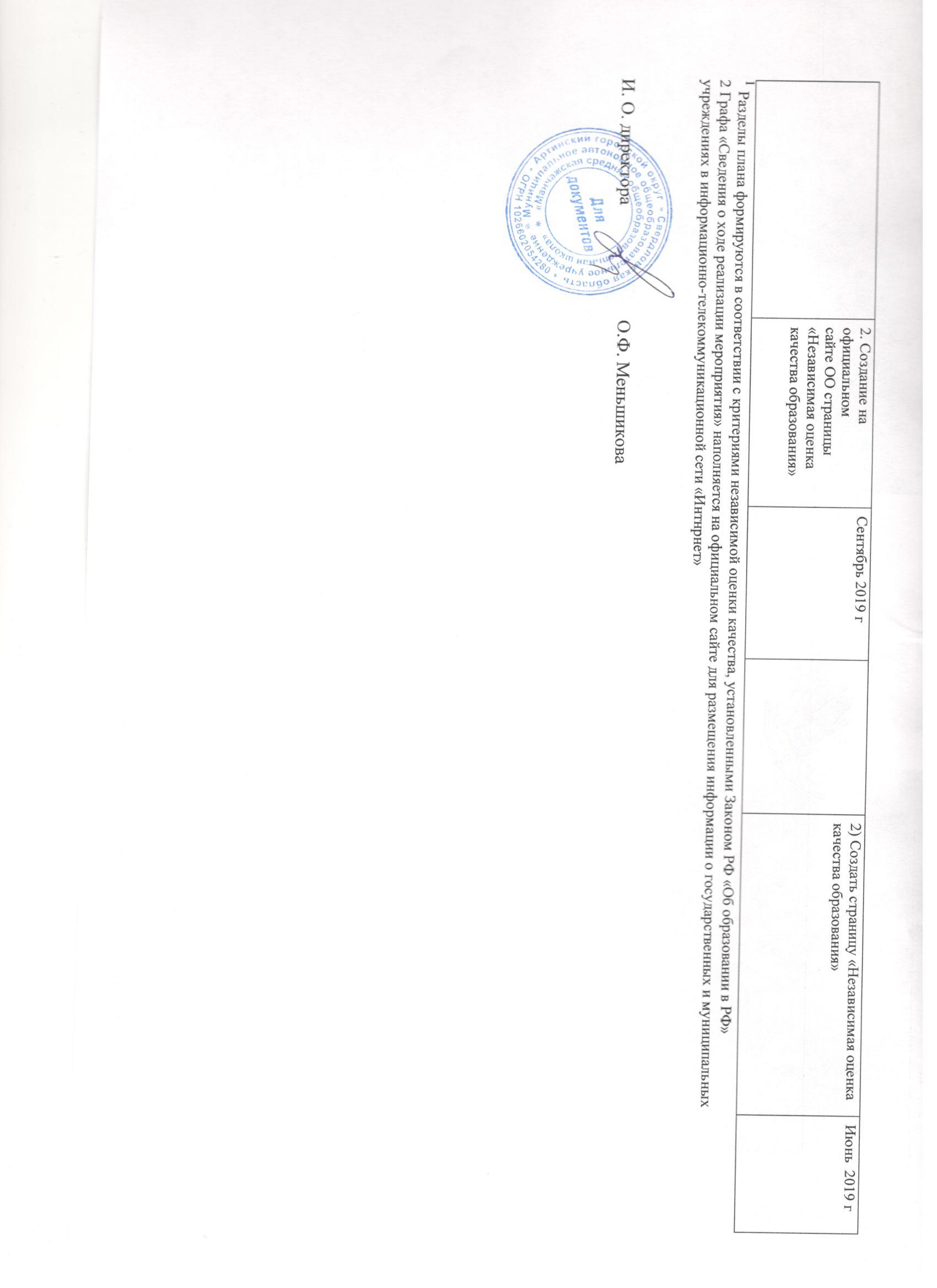 Российская ФедерацияСвердловская областьМуниципальное автономное общеобразовательное учреждение«Манчажская средняя общеобразовательная школа»623360, Свердловская область, Артинский район, с. Манчаж, ул. 8 Марта 63-а, тел./факс (34391) 3-34-43, E-mail: mou_manchag@mail.ruОКПО 12311604 ОГРН 1026602054280ИНН 6636005598 КПП 661901001Недостатки, выявленные в ходе независимой оценки качества условий оказания услуг организациейНаименование мероприятия по устранению недостатков, выявленных в ходе независимой оценки качества условий оказания услуг организацией  Плановый срок реализации мероприятия Ответственный исполнитель (с указанием фамилии, имени, отчества и должности)Сведения о ходе реализации мероприятия2Сведения о ходе реализации мероприятия2Недостатки, выявленные в ходе независимой оценки качества условий оказания услуг организациейНаименование мероприятия по устранению недостатков, выявленных в ходе независимой оценки качества условий оказания услуг организацией  Плановый срок реализации мероприятия Ответственный исполнитель (с указанием фамилии, имени, отчества и должности)Реализованные меры по устранению выявленных недостатковФактический срок реализации I. Открытость и доступность информации об организации I. Открытость и доступность информации об организации I. Открытость и доступность информации об организации I. Открытость и доступность информации об организации I. Открытость и доступность информации об организации I. Открытость и доступность информации об организации Поддерживать состояние официального сайта ОО на прежнем уровне1.Обновление (актуализация) информации об организации, осуществляющей образовательную деятельность, размещенной на официальном сайте организации. ПостоянноЗаместитель директора по УВР  Ответственная за заполнение сайта ОО Актуализация информации в разделах «Новости», «Государственная итоговая аттестация», «Прием в первый класс», «Фотоальбомы» на официальном сайте организации  Постоянно Поддерживать актуальную информацию о педагогических работниках на официальном сайте ООПо мере измененийЗаместитель директора по УВР Своевременно вноситься изменения о педагогических работниках на официальном сайте ОО Вноситься по мере измененийРассмотреть техническую возможность размещения на официальном сайте ОО онлайн опросов.1.Обеспечение технической возможности выражения мнений получателями услуг на сайте организации в сети Интернет через раздел - «Электронная приемная».Сентябрь 2019 гДиректор 1) Создание на официальном сайте ОО раздела «Электронная приемная»2) Размещение на официальном сайте ОО онлайн опросовСентябрь 2019 гСоздать систему взаимодействия с потребителями образовательных услуг. Реализовать прием обращений и информирование о ходе рассмотрения обращений, используя электронную почту, телефон и электронные ресурсы на официальном сайте ОО1.Создать условия для участия родителей в управлении школы: наличие стационарных или сотовых телефонов горячей линии, информационных стендов, рассылка информации о рассмотрении обращения на электронный адрес заявителя. 2. Создать на сайте школы «Электронную приемную»  для обращения граждан в т. ч. для возможности внесения предложений, направленных на улучшение качества работыСентябрь 2019 гДиректор Педагог-организатор1) Создание на официальном сайте ОО раздела «Электронная приемная»Сентябрь 2019 гII. Комфортность условий предоставления услугII. Комфортность условий предоставления услугII. Комфортность условий предоставления услугII. Комфортность условий предоставления услугII. Комфортность условий предоставления услугII. Комфортность условий предоставления услугНазначить ответственного за размещение на официальном сайте ОО актуальной информации о материально-техническом и информационном обеспечении образовательного процесса.Приказ о назначении ответственногоСентябрь 2019 гДиректор Назначен ответственный за размещение на официальном сайте ОО актуальной информации о материально-техническом и информационном обеспечении образовательного процесса приказ ОО от 02.09.2019 г. № 316 – ОД Сентябрь 2019г.Совершенствовать условия для охраны и укрепления здоровья, организация питанияСоздание условий работы школьной столовой, проведения спортивно-оздоровительных мероприятий. Проведение ежегодного медицинского осмотра.Организация летнего отдыха.В соответствии с планом закупок, графиком проведения спортивных и оздоровительных мероприятий.Администрация, завхоз школы, шеф- повар, учителя физической культуры, педагог-организатор ОБЖНаличие оборудованного спортивного зала. Наличие оборудованной спортивной площадки.Плановая работа медицинского кабинета в соответствии  с графиком работы (по договору).ПостоянноРазработать план мероприятий по созданию условий для получения образования в рамках сетевой формы (интернет) реализации образовательных программ, а также с применением дистанционных образовательных программ.Разработать план мероприятий по созданию условий для получения образования в рамках сетевой формы (интернет) реализации образовательных программ, а также с применением дистанционных образовательных программ.Август 2019 г.Зам. директора по УВРРазработать план мероприятий по созданию условий для получения образования в рамках сетевой формы (интернет) реализации образовательных программ, а также с применением дистанционных образовательных программСентябрь 2019г.Продолжать совершенствовать дополнительные образовательные услуги-Информирование участников образовательных отношений о деятельности ОО через школьный сайт (праздники, конкурсы, достижения).-Мероприятия по расширению спектрадополнительных образовательных программ через: увеличение количества программ внеурочной деятельности,привлечение родителей для организации дополнительного образования.Сентябрь 2019г.Заместитель директора по УВР, ВР, Педагог-организатор, педагоги дополнительного образованияПрохождение курсов повышения квалификации по дополнительному образованию.Наличие условий, материально- технической базы для реализации дополнительных образовательных программ.Сентябрь 2018Улучшить условия по развитию творческих способностей и интересов обучающихся на  всероссийских и международных уровнях.1. Проведение мастер классов для педагогов по организации работы с одаренными учащимися.2. Разработка и реализация карты сопровождения развития ребенка. 3.Создание банка данных олимпиадных заданий.Сентябрь 2018г. по май 2019г.Заместитель директора по ВР.Педагог-психолог, соц. педагог.1) В 2018-2019 уч. году проводились мастер-классы для педагогов по организации  работы с одаренными учащимися (открытые уроки по плану работы ШМО; научно-практическая конференция; кустовые мероприятия на базе школы)2018-2019 уч. годУлучшить условия по развитию творческих способностей и интересов обучающихся на  всероссийских и международных уровнях.1. Проведение мастер классов для педагогов по организации работы с одаренными учащимися.2. Разработка и реализация карты сопровождения развития ребенка. 3.Создание банка данных олимпиадных заданий.Сентябрь 2018г. по май 2019г.Заместитель директора по ВР.Педагог-психолог, соц. педагог.2) Разработать и реализовать карты  сопровождения развития ребенкадо 1 сентября 2019 г.Улучшить условия по развитию творческих способностей и интересов обучающихся на  всероссийских и международных уровнях.1. Проведение мастер классов для педагогов по организации работы с одаренными учащимися.2. Разработка и реализация карты сопровождения развития ребенка. 3.Создание банка данных олимпиадных заданий.Сентябрь 2018г. по май 2019г.Заместитель директора по ВР.Педагог-психолог, соц. педагог.3) Создан банк данных олимпиадных заданий на школьном уровнеОктябрь-ноябрь 2018 г.Поддерживать возможность качественного оказания психолог-педагогической помощи, медицинской, или социальной помощи.Постоянно Педагог-психолог, учитель-дефектолог, учитель-логопед,  социальный педагог, медицинский работник.Размещение на сайте в разделе: «Психолого-педагогическая, медицинская и социальная помощь»: - информации о наличии специалистов для оказания психолого- педагогической, медицинской и социальной помощи, информации контактных данных служб, оказывающих психологическую помощь, телефоны «горячей линии», информации о графике консультаций специалистов, дополнительной информации (памяток для обучающихся, родителей).По необходимостиРазработать план мероприятий по оказанию различных видов помощи (психолого-педагогической, медицинской и социальной).План мероприятия по оказанию различных видов помощи (психолого-педагогической, социальной), включающий:-консультирование и тренинги для учащихся и родителей- проведениекоррекционно-развивающих и компенсирующих занятий с учащимися- консультирование учащихся по вопросам профориентации, получения профессии и социальной адаптации.Июнь 2019 г.Заместитель директора по УВР.Педагог-организаторРазработать план мероприятий по оказанию: психолого-педагогической помощи, медицинской и социальной («Полянка»)До 1 сентября 2019 г.III. Доступность услуг для инвалидовIII. Доступность услуг для инвалидовIII. Доступность услуг для инвалидовIII. Доступность услуг для инвалидовIII. Доступность услуг для инвалидовIII. Доступность услуг для инвалидовРазработать план мероприятий по созданию  оборудованных пандусов, специализированной мебели, столов, колясок, перил, поручней, специализированного сантехнического оборудования.Внести коррективы в Планпо обеспечению доступностидля детей-инвалидовСентябрь 2019Директор школыВнесены коррективы в Планпо обеспечению доступностидля детей-инвалидовИсполнено IV. Доброжелательность, вежливость работников организацииIV. Доброжелательность, вежливость работников организацииIV. Доброжелательность, вежливость работников организацииIV. Доброжелательность, вежливость работников организацииIV. Доброжелательность, вежливость работников организацииIV. Доброжелательность, вежливость работников организацииПоддерживать на прежнем уровне работу по повышению компетентности работников ОО1.Открытость педагогического коллектива для диалога с родителями по вопросам воспитания иобучения учащихся.2.Соблюдение всеми работниками ОО принципов служебной этики и правил поведения при личном контакте с родителями и в форме общения по телефонуПостоянноДиректор 1. Педагогический коллектив всегда открыт для диалога с родителями по вопросам воспитания иобучения учащихся.2. Все работники ОО соблюдают принципы служебной этики и правил поведения при личном контакте с родителями и в форме общения по телефонуПостоянно Поддерживать на прежнем уровне работу по повышению компетентности работников ОО.Создание условий для педагогического роста через:аттестацию педагогов, прохождение переподготовки, повышение квалификации.Участие педагогов в методической работе школы и района.Участие педагогов в педагогическом тестировании.В течение учебного годаДиректор школы1) Аттестация педагогов, прохождение переподготовки, повышение квалификации проходит согласно утвержденному графику2) Педагоги участвуют в методической работе школы и района (открытые уроки в рамках ШМО; выступление на РМО;)3) Педагогический коллектив участвует в педагогическом тестировании («Единый урок.рф»)В течение учебного годаV. Удовлетворенность условиями оказания услугV. Удовлетворенность условиями оказания услугV. Удовлетворенность условиями оказания услугV. Удовлетворенность условиями оказания услугV. Удовлетворенность условиями оказания услугV. Удовлетворенность условиями оказания услугПродолжать совершенствовать материально-техническое состояние ОО.Обновление материально-технической базы школы В течение учебного годаДиректор школыПриобретены демонстрационные материалы в кабинет математики. Заказаны учебники на 2019-2020В течение учебного годаПоддерживать на прежнем уровне качество предоставляемых образовательных услуг.Совещание при директоре школы по анализу независимой оценки качества в 2018 годуСентябрь 2018 гДиректор школыПроведено совещание при директоре по анализу независимой оценки качества в 2018 году Октябрь 2018 г